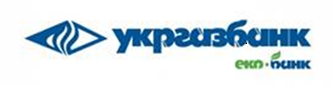 ТЕХНІЧНІ ВИМОГИ для роботи в Системі* iTiny(для Клієнтів)Для роботи з Системою Клієнт використовує власне технічне обладнання виключно з ліцензійним програмним забезпеченням в наступній мінімальній комплектації:Технічні вимоги до обладнання:роздільною здатністю монітора 1280х1024 і вищенаявність стабільного підключення до глобальної мережі «Інтернет» на робочому місці клієнта зі швидкістю не менше 256 Кбіт/сек (рекомендується 1 Мбіт/сек і більше)наявність у комп’ютера USB-порта, з’ємного носія інформації (флеш-карти, тощо) (рекомендовано)наявність принтеранаявність WEB-браузераОдна з операційних систем:Microsoft Windows 7+Apple Mac OS X 10.7.5+Oracle Linux 7.x+Red Hat Enterprise Linux 6.x+Ubuntu Linux 12.04 LTD, 13.x+Suse Linux Enterprise Server 10 (SP2+), 11.xНаявність на обладнанні WEB-браузера и ПО Oracle Java:3.1. При роботі з ЕП по технології Java-applet:Браузер с підтримкою  NPAPI (Java-applet):Internet Explorer 11Mozilla Firefox ESR (версія, офіційно підтримуваного розробником)Safari (версія, офіційно підтримуваного розробником)ПО Oracle Java версій 7.x / 8.x (для встановлення Java скористатись посиланням http://java.com/, натиснути  «Завантажити  Java безкоштовно»,  далі «Погодитись та розпочати безкоштовне завантаження»)3.2. При роботі з ЕП по технології Java Web Start:Web браузер:Internet Explorer 11Microsoft EDGE (версія, офіційно підтримуваного розробником)Mozilla Firefox (версія, офіційно підтримуваного розробником)Google Chrome (версія, офіційно підтримуваного розробником)Opera (версія, офіційно підтримуваного розробником)Safari (версія, офіційно підтримуваного розробником)інші сучасні браузери, що офіційно підтримуються розробником та відповідають сучасним стандартам)ПО Oracle Java вище версії Java 6.0 (для встановлення Java скористайтесь посиланням http://java.com/, натиснути  «Завантажити  Java безкоштовно»,  далі «Погодитись та розпочати безкоштовне завантаження»)Встановлення останніх обновлень JAVA рекомендується,але не являється обов’язковою умовою використання.Примітка: Вибір технології для підписання ЕП (Java-applet/Java Web Start), в залежності від підтримки браузера, визначається налаштуваннями Адміністратора. Стабільна робота системи не гарантується на версіях, які офіційно не підтримуються розробником браузера.Браузер повинен підтримувати роботу з Java-applet/Java Web Start.Безпека:забезпечити на всіх персональних комп’ютерах, з яких буде здійснюватись підключення до Системи, встановлення ліцензійного антивірусного програмного забезпечення та постійне своєчасне оновлення баз вірусних сигнатур антивірусного програмного забезпечення.* – термін Система має значення викладене в Договорі комплексного банківського обслуговування суб’єктів господарюванняТЕХНІЧНІ ВИМОГИ для роботи в Системі* ЕКО БУМ 24/7 (для Клієнтів)Для роботи з Системою Клієнт використовує власне технічне обладнання виключно з ліцензійним програмним забезпеченням в наступній мінімальній комплектації:Технічні вимоги до обладнання:наявність стабільного підключення до глобальної мережі «Інтернет» на робочому місці клієнта зі швидкістю не менше 256 Кбіт/сек (рекомендується 1 Мбіт/сек і більше)наявність у комп’ютера USB-порта, з’ємного носія інформації (флеш-карти, тощо) наявність принтера (рекомендовано)монітор з роздільною здатністю 1280х1024 і вище (рекомендовано)Одна з операційних систем:Microsoft Windows 7+Apple Mac OS X 10.7.5+Oracle Linux 7.x+Red Hat Enterprise Linux 6.x+Ubuntu Linux 12.04 LTD, 13.x+Suse Linux Enterprise Server 10 (SP2+), 11.xВикористання для роботи в Системі одного з WEB-браузерів:Google Chrome (версія, яка офіційно підтримується розробником)Mozilla Firefox (версія, яка офіційно підтримується розробником)Opera (версія, яка офіційно підтримується розробником)Safari (версія, яка офіційно підтримується розробником)Microsoft EDGE (версія, яка офіційно підтримується розробником)інші сучасні браузери, що офіційно підтримуються розробником та відповідають сучасним стандартамСтабільна робота системи не гарантується на версіях, які офіційно не підтримуються розробником браузера.Браузер повинен підтримувати роботу з Java-applet/Java Web Start.Безпека:забезпечити на всіх персональних комп’ютерах, з яких буде здійснюватись підключення до Системи, встановлення ліцензійного антивірусного програмного забезпечення та постійне своєчасне оновлення баз вірусних сигнатур антивірусного програмного забезпечення.* – термін Система має значення викладене в Договорі комплексного банківського обслуговування суб’єктів господарювання